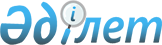 О признании утратившим силу решения Казыгуртского районного маслихата от 07 апреля 2017 года №14/84-VI "Об определении размера и порядка оказания жилищной помощи по Казыгуртскому району"Решение Казыгуртского районного маслихата Туркестанской области от 26 сентября 2019 года № 48/301-VI. Зарегистрировано Департаментом юстиции Туркестанской области 2 октября 2019 года № 5188
      В соответствии с пунктом 5 статьи 7 Закона Республики Казахстан от 23 января 2001 года "О местном государственном управлении и самоуправлении в Республике Казахстан", с пунктом 1 статьи 27 Закона Республики Казахстан от 6 апреля 2016 года "О правовых актах", Казыгуртский районный маслихат РЕШИЛ:
      1. Признать утратившим силу решение Казыгуртского районного маслихата от 07 апреля 2017 года № 14/84-VI "Об определении размера и порядка оказания жилищной помощи по Казыгуртскому району" (зарегистрировано в Реестре государственной регистрации нормативных правовых актов за № 4075).
      2. Государственному учреждению "Аппарат Казыгуртского районного маслихата" в установленном законодательством Республики Казахстан порядке обеспечить:
      1) государственную регистрацию настоящего решения в Республиканском государственном учреждении "Департамент юстиции Туркестанской области Министерства юстиции Республики Казахстан;
      2) размещение настоящего решения на интернет-ресурсе Казыгуртского районного маслихата после его официального опубликования.
      3. Настоящее решение вводится в действие со дня его первого официального опубликования.
					© 2012. РГП на ПХВ «Институт законодательства и правовой информации Республики Казахстан» Министерства юстиции Республики Казахстан
				
      Председатель сессии

      районного маслихата

Е. Аманкулов

      Секретарь районного маслихата

У. Копеев
